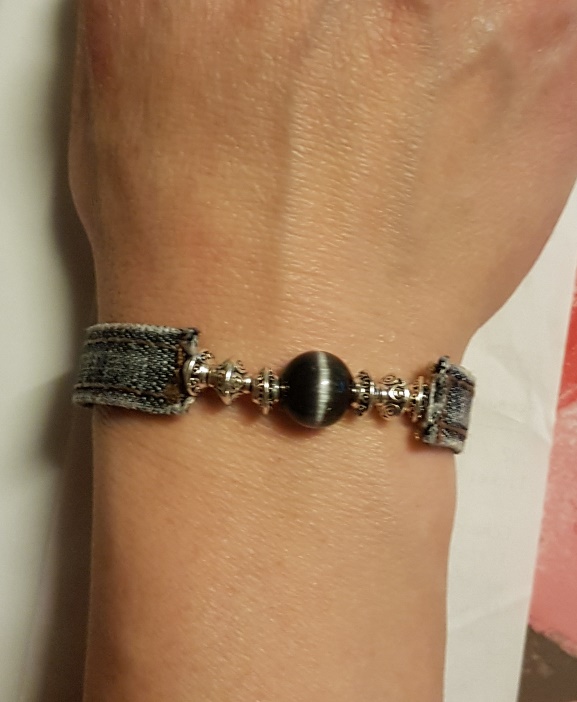 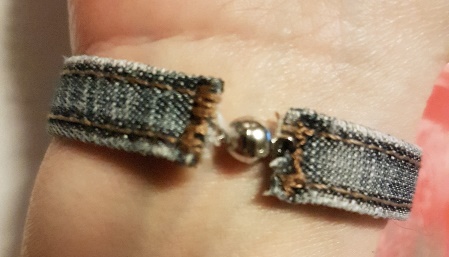 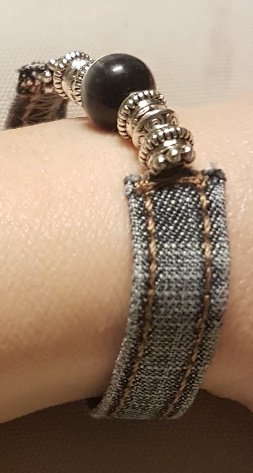 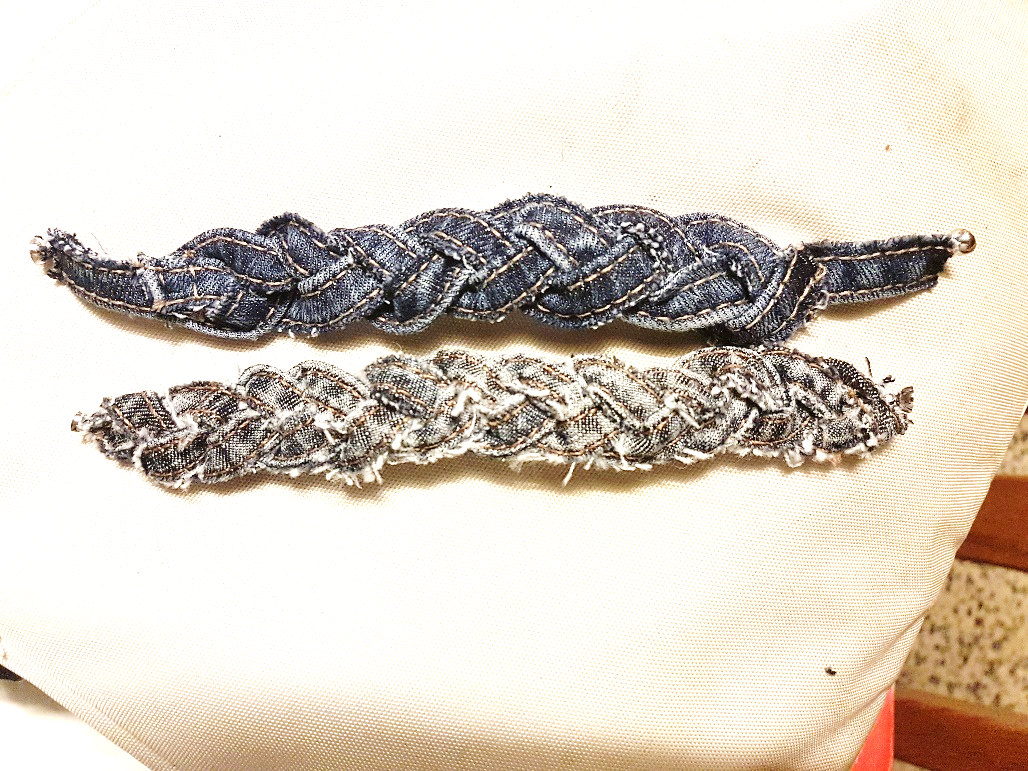 Bricolage pour les mamans : bracelet à partir de passants de jeans et perles, attache aimantée 6mmBricolage pour les mamans : bracelet à partir de passants de jeans et perles, attache aimantée 6mmCoupe un morceau de +/- 17cm de fil élastique.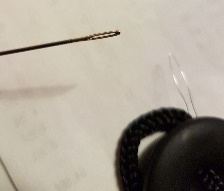 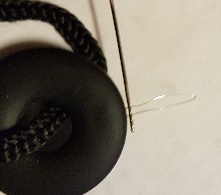 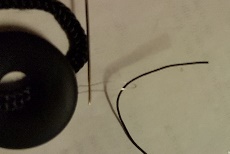 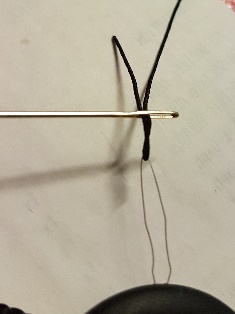 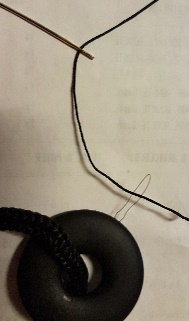 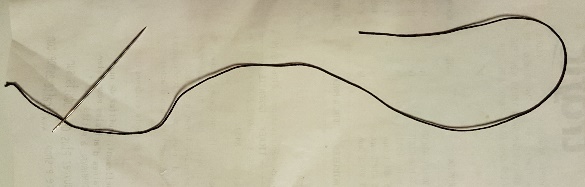 Passe le fil dans le chas de l’aiguille. Aide-toi d’un enfile-aiguille.Tu viens de faire le plus dur !!!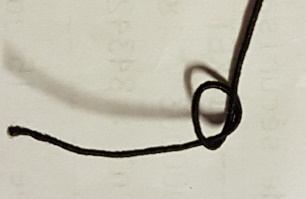 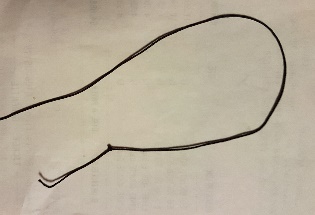 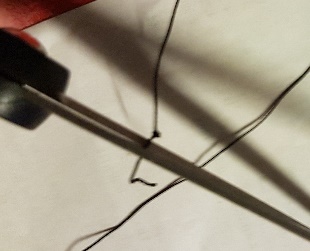 Fais un double-nœud à l’extrémité de ton fil.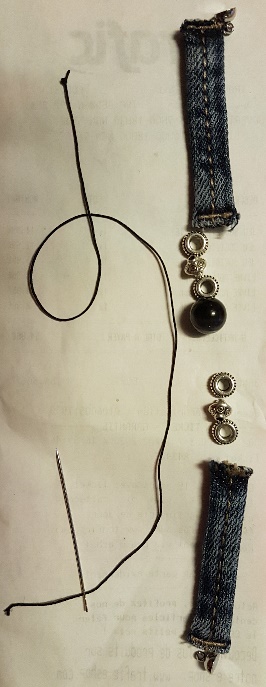 Prépare ton matériel.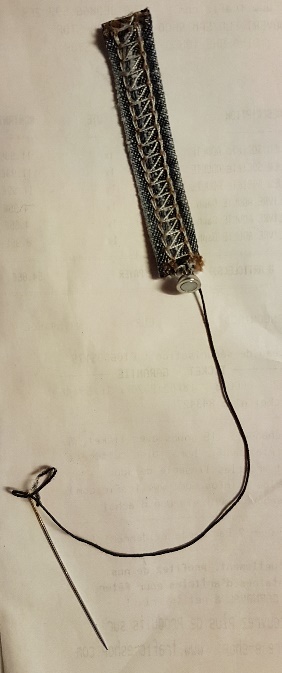 Commence par fixer la première partie de l’attache-aimant au milieu de la largeur.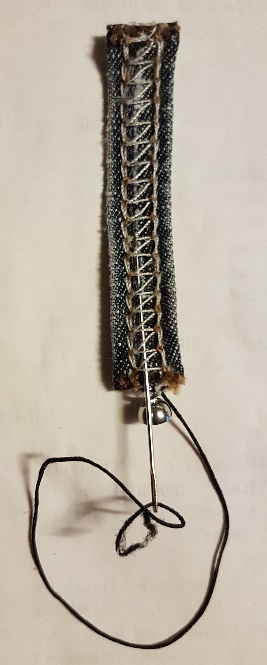 Passe tout le long du passant, côté poignet.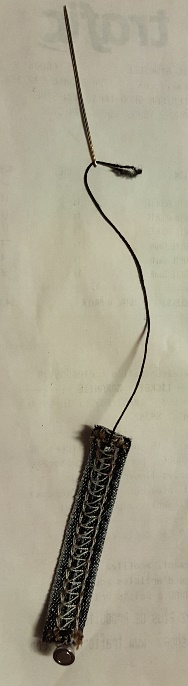 Ressort au milieu de la largeur du passant.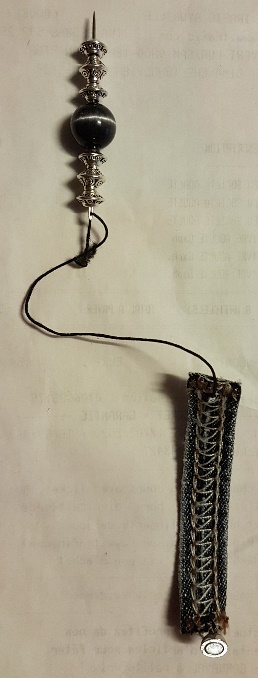 Enfile toutes les perles en respectant une symétrie.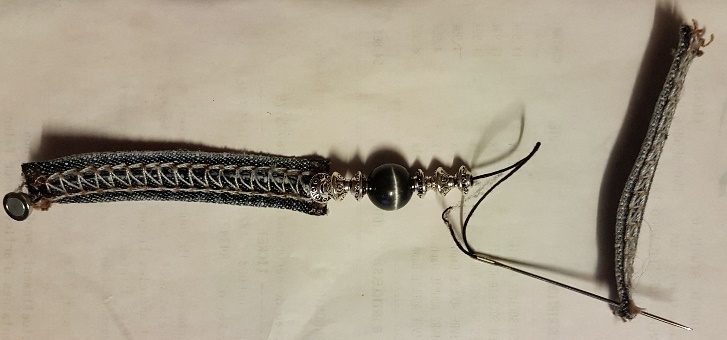 Passe par le milieu de la largeur du 2ème passant. Puis de nouveau tout le long du passant.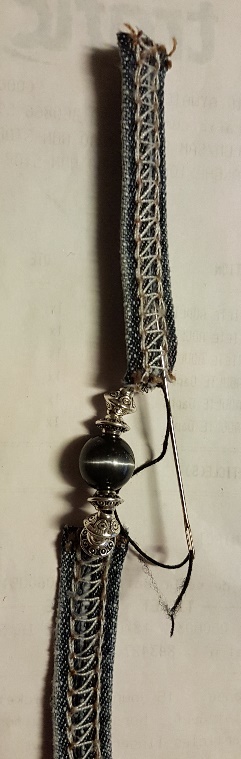 Ressorts au milieu de la largeur.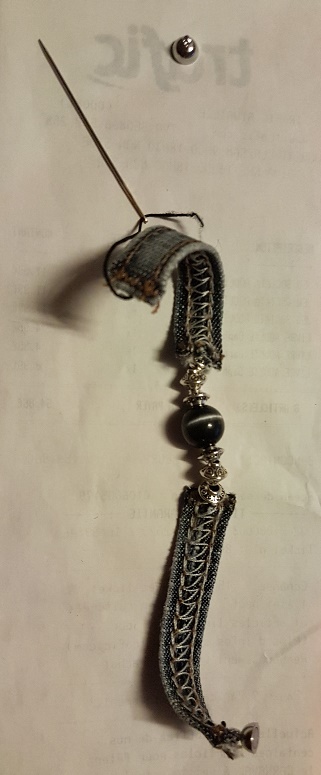 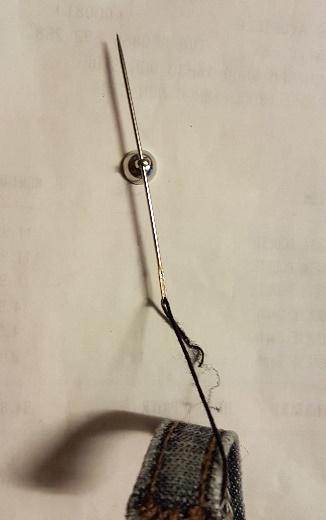 A l’extrémité, fixe la 2ème partie de l’attache-aimant au milieu de la largeur.Fais un nœud pour arrêter ton fil.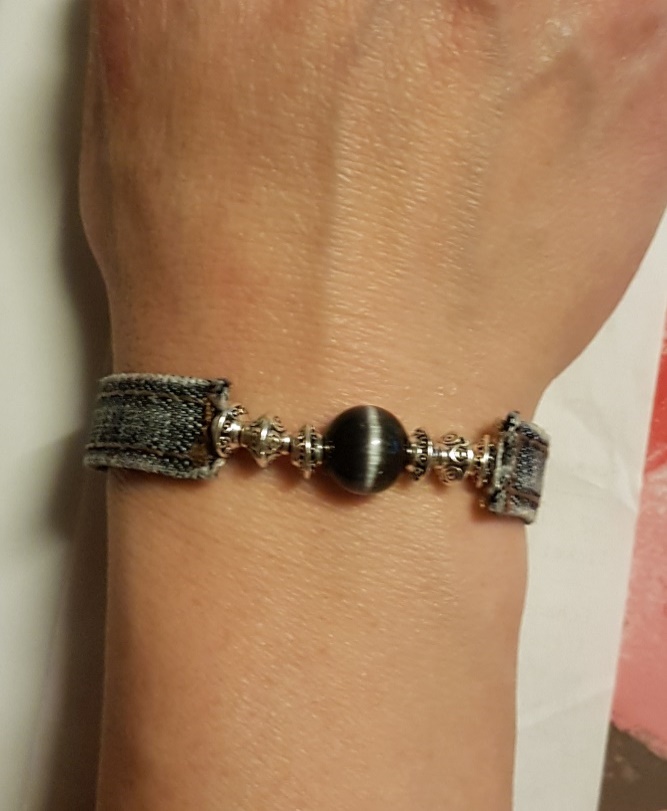 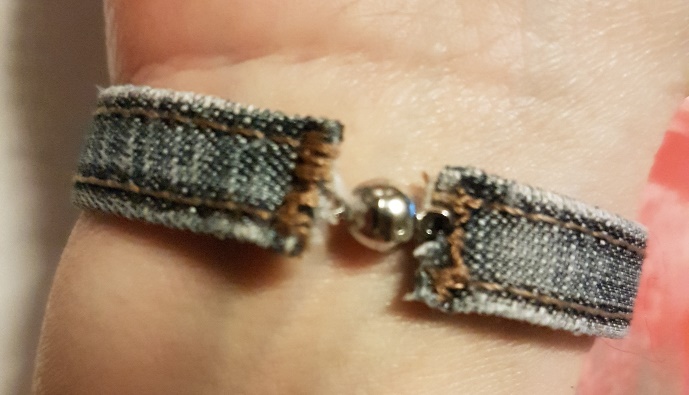 Tu as réussi. Bravo.Remarque : c’est aussi possible avec un autre système d’attache.Remarque : c’est aussi possible avec un autre système d’attache.